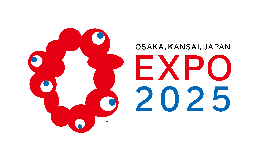 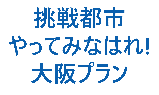 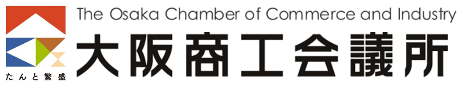 記者配布資料 ２０２４年６月２８日大阪経済記者クラブ会員各位〔お問合せ〕大阪商工会議所　人材開発部大阪企業家ミュージアム（上野、阿部）ＴＥＬ：０６-４９６４-７６０１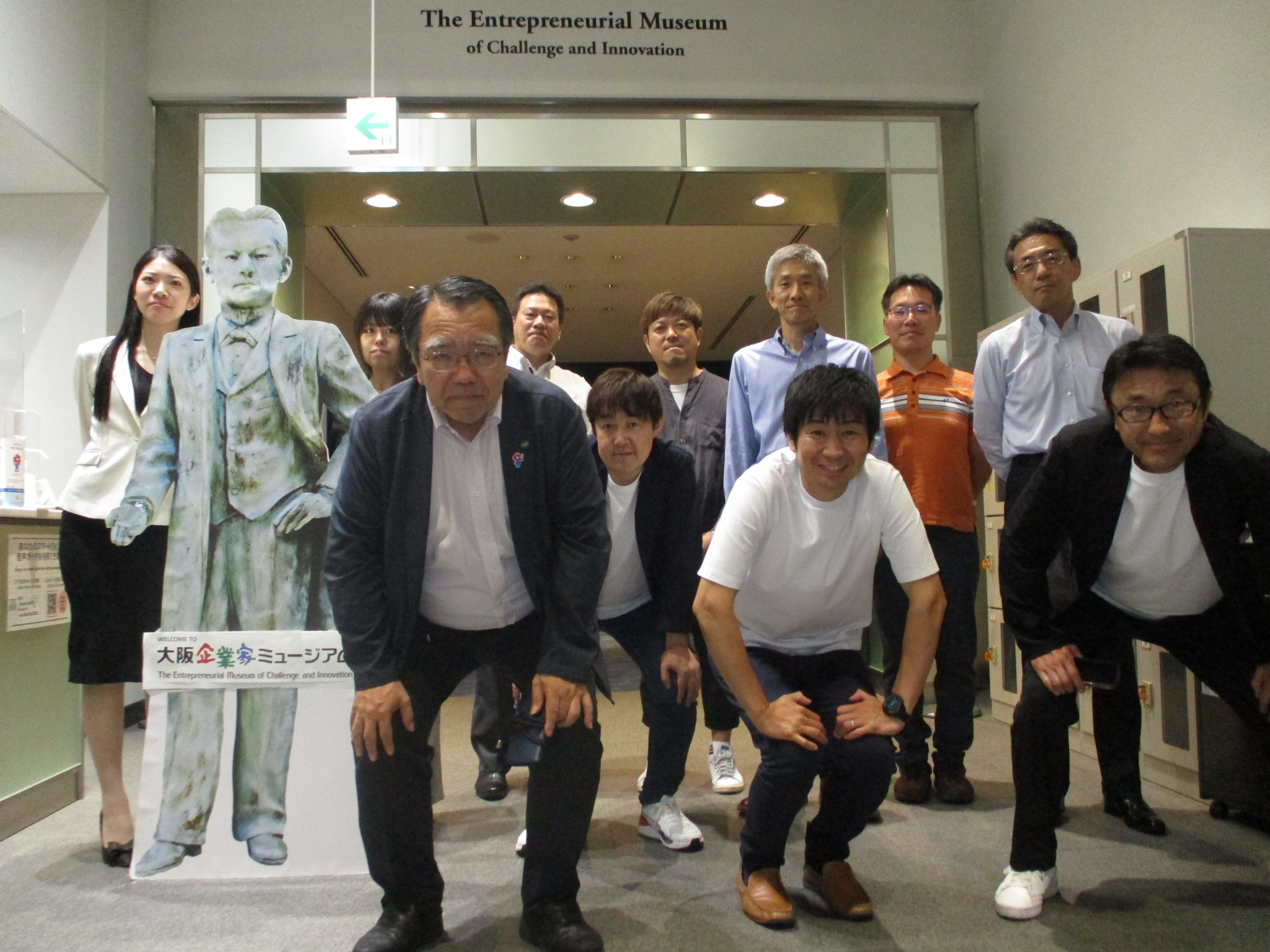 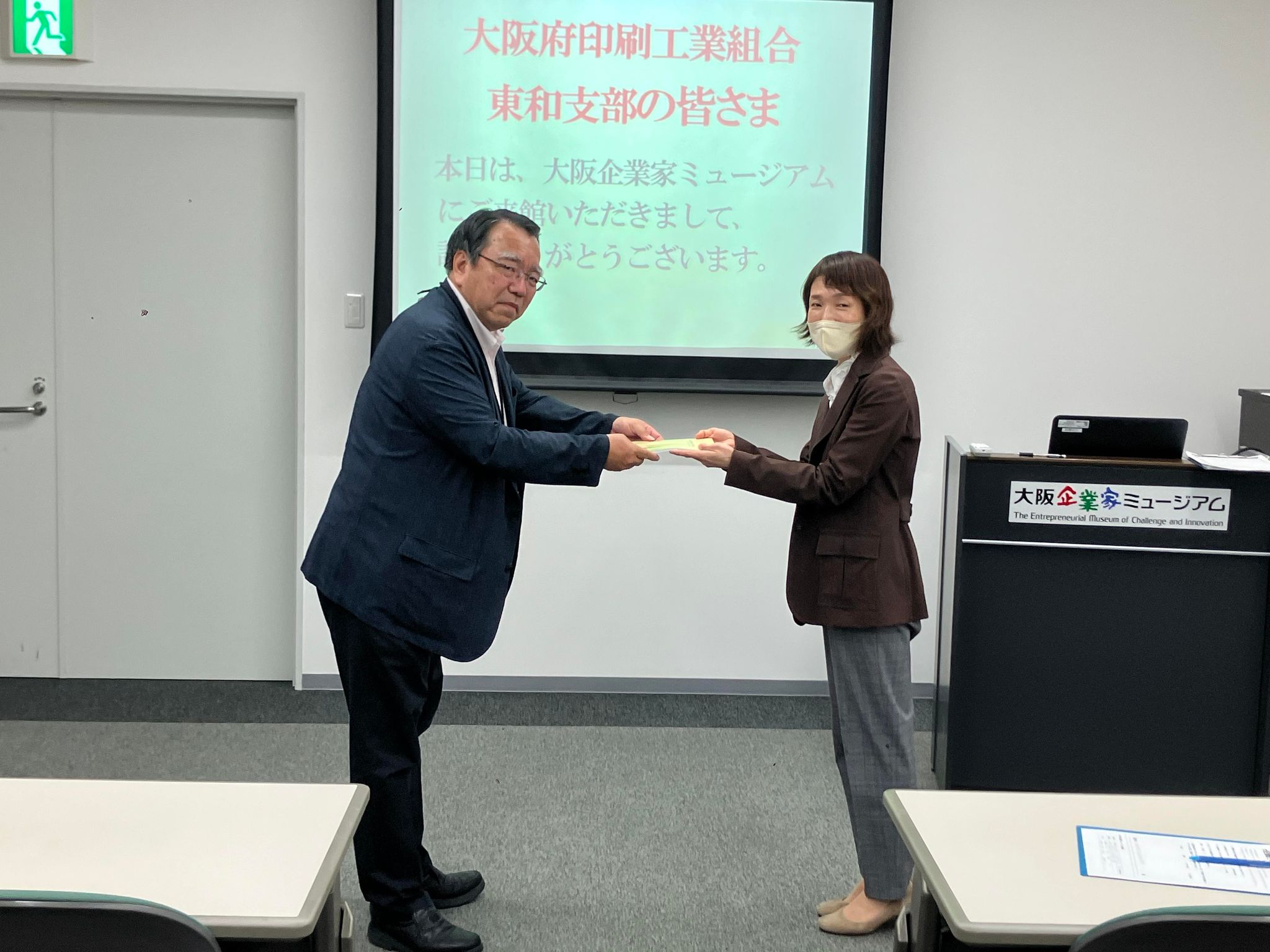 ・大阪企業家ミュージアムは、「企業家精神あふれる次代を担う人材育成」を目的に2001年６月５日にオープン。五代友厚をはじめ、明治以降の大阪を舞台に活躍した企業家105人の事績を、パネルやゆかりの展示物などで紹介する常設展示に加え、時宜にあったテーマで特別展示を開催している。・あわせて、各種講座・講演会の開催など「企業家精神」を伝承する事業を実施し、企業家たちの高い志やチャレンジ精神、やり抜く意志、成功の喜びなどを伝えている。　　　　　　　　　　　　　　　　　　　以　上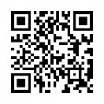 ＜添付資料＞・別紙１：大阪企業家ミュージアムの概要・別紙２：大阪企業家ミュージアム来館者数の推移